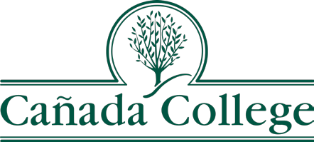  WRITING CENTER ASSIGNMENT PLANNING WORKSHEET 